Zabawa na powitanie – „Witajcie”                                                 (według U. Bissinger – Ćwierz)                                                          Dzieci: 
Dzień dobry, witam was.              - machają rękami,                                        Zaczynamy, bo już czas.                - wysuwają do przodu raz jedną,                                                                                               raz drugą nogę,                                                     Jestem ja, jesteś ty.                       - witają się przez podanie ręki,Razem to jesteśmy my.                 - podają sobie ręce, robią obrót                                                               i zamieniają się miejscami.          Rebus słowno-obrazkowy.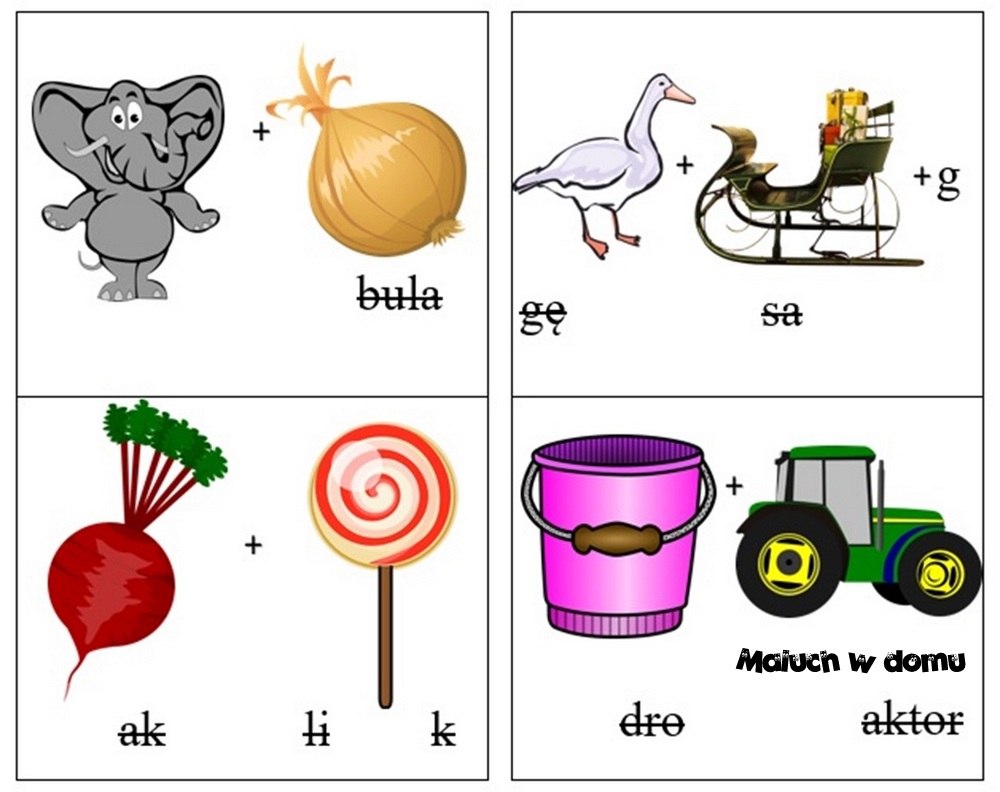 Wskazówki:                                                                                                                                                                                                 Dzieci nazywają to co widzą , przy pomocy rodziców dzielą nazwy kolejnych obrazków rytmicznie(na sylaby)                                                       z klaskaniem i wspólnie rozwiązują rebus.                                                                                                                    Przygotowała: mgr Katarzyna Czapko                                                                                                                    mgr  Barbara Marzena Zabielska                                                                                                                                            UTRWALENIE NAZW KOLORÓWPokoloruj figury:  kwadrat, trójkąt i prostokąt według podanego wzoru .                                                  Następnie nazwij kolory figur.Pokoloruj rysunki na taki kolor, jakie mają gwiazdka, chmurka, listek i serduszko.                                                                                                                                Autor:  mgr Katarzyna Czapko                                                                                                                                             mgr Barbara Marzena ZabielskaPokoloruj tyle rysunków, ile kółeczek jest po prawej stronie.                                                                                      Pamiętaj stosuj się do kolorystyki!!!  Wskazówki:                                                                                                                                                                                                                                Dziecko utrwala nazwy kolorów, umiejętność liczenia i porównywania.                                                                                         Stosuje słowa: więcej, mniej.                                                                                                                                                                                                                                                                                                                                                                         Autor: mgr Katarzyna Czapko                                                                                                                                                                                                                                                                                                                                                                                                           mgr Barbara Marzena Zabielska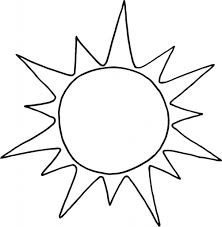 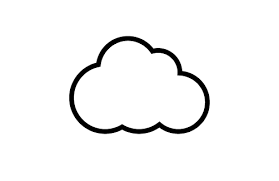 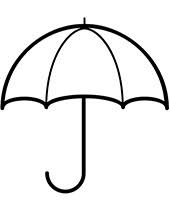 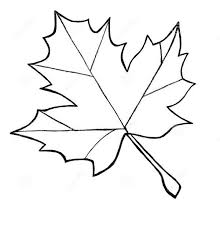 